แบบ ปอ. 2เทศบาลตำบลป่าอ้อดอนชัย รายงานผลการประเมินองค์ประกอบของการควบคุมภายในณ  วันที่  28  เดือน   กันยายน   พ.ศ.  2561แบบ ปอ. 2แบบ ปอ. 2ผลการประเมินโดยรวมองค์ประกอบของการควบคุมภายในของสำนักปลัดเทศบาลในภาพรวมเหมาะสม มีกฎ ระเบียบข้อบังคับ เป็นตัวกำหนด ผู้บริหารและเจ้าหน้าที่ทุกระดับมีความตระหนักรับผิดชอบงานในหน้าที่ของตนมีการกำหนดจุดเสี่ยงและควบคุมความเสี่ยงไว้ในผังขั้นตอนการปฏิบัติงานในแต่ละกิจกรรม มีระบบสารสนเทศ การสื่อสารประชาสัมพันธ์ มีการติดตามประเมินผลอย่างต่อเนื่องแบบ ปอ. 2เทศบาลตำบลป่าอ้อดอนชัย รายงานผลการประเมินองค์ประกอบของการควบคุมภายในณ  วันที่  28  เดือน   กันยายน   พ.ศ.  2561แบบ ปอ. 2สรุปผลการประเมิน	กองคลัง  มีการประเมินองค์ประกอบมาตรฐานการควบคุมภายในครบ 5 องค์ประกอบตามระเบียบคณะกรรมการตรวจเงินแผ่นดิน ว่าด้วยมาตรฐานการควบคุมภายใน พ.ศ. 2544 							แบบ ปอ. 2เทศบาลตำบลป่าอ้อดอนชัยรายงานผลการประเมินองค์ประกอบของการควบคุมภายในณ วันที่ 28 เดือน กันยายน พ.ศ. 2561แบบ ปอ. 2สรุปผลการประเมิน 	กองช่าง  มีการประเมินองค์ประกอบมาตรฐานการควบคุมภายในครบ 5 องค์ประกอบตามระเบียบคณะกรรมการตรวจเงินแผ่นดิน ว่าด้วยมาตรฐานการควบคุมภายใน พ.ศ. 2544 แบบ ปอ.2เทศบาลตำบลป่าอ้อดอนชัย รายงานผลการประเมินองค์ประกอบของการควบคุมภายในณ วันที่ 28  เดือน กันยายน  พ.ศ.2561สรุปผลการประเมิน	กองการศึกษา เทศบาลตำบลป่าอ้อดอนชัย  มีการประเมินองค์ประกอบมาตรฐานการควบคุมภายในครบ 5 องค์ประกอบ จำนวน 4 หน่วยรับตรวจ ตามระเบียบคณะกรรมการตรวจเงินแผ่นดิน ว่าด้วยมาตรฐานการควบคุมภายใน พ.ศ. 2544 แบบ ปอ. 2เทศบาลตำบลป่าอ้อดอนชัย รายงานผลการประเมินองค์ประกอบของการควบคุมภายในณ วันที่ 28 เดือน กันยายน พ.ศ. 2561ผลการประเมินโดยรวมองค์ประกอบของการควบคุมภายในของกองสาธารณสุขและสิ่งแวดล้อมในภาพรวมมีความเหมาะสม มีกฎ ระเบียบ ข้อบังคับ เป็นตัวกำหนด ผู้บริหารและพนักงานทราบ เข้าใจ และสามารถปฏิบัติงานตามบทบาทหน้าที่ของตนเองได้ มีการกำหนดจุดเสี่ยงและควบคุมความเสี่ยงไว้ในผังขั้นตอนการปฏิบัติงานในแต่ละกิจกรรม มีการติดตามและตรวจสอบการปฏิบัติตามระบบการควบคุมภายในที่กำหนดไว้อย่างต่อเนื่องและสม่ำเสมอ	แบบ ปอ. 2เทศบาลตำบลป่าอ้อดอนชัย รายงานผลการประเมินองค์ประกอบของการควบคุมภายในณ  วันที่  28  เดือน   กันยายน   พ.ศ.  2561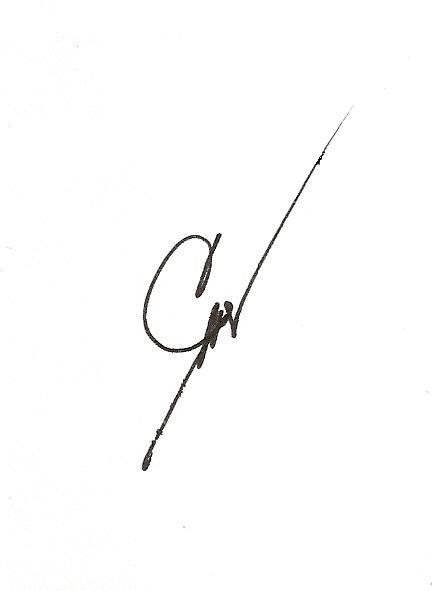 สรุปผลการประเมิน 	หน่วยตรวจสอบภายใน  มีการประเมินองค์ประกอบมาตรฐานการควบคุมภายในครบ 5 องค์ประกอบตามระเบียบคณะกรรมการตรวจเงินแผ่นดิน ว่าด้วยมาตรฐานการควบคุมภายใน พ.ศ. 2544 							(ลงชื่อ).............................................ผู้รายงาน								 (นายสุรพล  วงศ์วัฒนะ)							  ตำแหน่ง นายกเทศมนตรีตำบลป่าอ้อดอนชัย								 วันที่   28  กันยายน  2561องค์ประกอบการควบคุมภายใน( 1 )ผลการประเมิน / ข้อสรุป( 2 )สำนักปลัด1. สภาพแวดล้อมการควบคุม1.1 ปรัชญาและรูปแบบการทางานของผู้บริหาร1.2 ความซื่อสัตย์และจริยธรรม1.3 ความรู้ทักษะ และความสามารถของบุคลากร1.4 โครงสร้างองค์กร1.5 การมอบหมายอำนาจและหน้าที่ความรับผิดชอบ1.6 นโยบายวิธีหารด้านบุคลากร1.7 การติดตามตรวจสอบการปฏิบัติงานผลการประเมินสำนักปลัดเทศบาล  แบ่งโครงสร้างการปฏิบัติงาน ออกเป็น 1 ฝ่าย  9 งาน ดังนี้ฝ่ายอำนวยการ 1) งานธุรการ   2) งานการเจ้าหน้าที่   3) งานวิเคราะห์นโยบายและแผน   4) งานบริหารงานทั่วไป   5) งานนิติการ   6) งานทะเบียนราษฎรและบัตร   7) งานป้องกันและบรรเทาสาธารณภัย   8) งานพัฒนาชุมชน   9) งานส่งเสริมการเกษตร   ผลการประเมินผู้บริหารได้สร้างบรรยากาศสภาพแวดล้อม การควบคุมภายใน เพื่อให้บุคลากรทุกระดับมีทัศนคติที่ดีต่อการควบคุมภายใน โดยใช้หลักธรรมาภิบาล สงเสริมสนับสนุนและสื่อสารให้ทกคนเข้าใจขอบเขต หน้าที่ รวมทั้งความรู้ความสามารถ ทักษะในการปฏิบัติงาน กฎ ระเบียบ ขอบังคับที่เกี่ยวข้อง รวมตลอดถึงจรรยาข้าราชการพึงมีเพื่อให้การควบคุมภายในของหน่วยงานมีประสิทธิผลสามารถปฏิบัติงานตามตามภารกิจและตามที่ได้รับมอบหมายได้อย่างมีประสิทธิภาพข้อสรุปสภาพแวดล้อมการควบคุมภายในภาพรวมเหมาะสม มีกฎ ระเบียบเป็นตัวกำหนด ผู้บริหารและเจ้าหน้าที่ทุกคนมีความตระหนักรับผิดชอบต่อหน้าที่ของตนจึงมีส่วนทำให้การควบคุมภายในมีประสิทธิภาพ เกิดประสิทธิผลของงานที่ค่อนข้างมีคุณภาพ การทำงานมีสภาพคล่อง มีขั้นตอนและลดขั้นตอนการทำงานที่ชัดเจนเป็นรูปธรรมองค์ประกอบการควบคุมภายใน( 1 )ผลการประเมิน / ข้อสรุป( 2 )2. การประเมินความเสี่ยง2.1 วัตถุประสงค์ระดับองค์กร2.2 วัตถุประสงค์ระดับกิจกรรม2.3 การระบุปัจจัยเสี่ยง2.4 การวิเคราะห์ความเสี่ยง2.5 การกำหนดวิธีการควบคุมความเสี่ยงผลการประเมินการกำหนดวัตถุประสงค์การดำเนินงานให้สอดคล้องและสนับสนุนวัตถุประสงค์และการบริหารความเสี่ยงไว้ในแผนผังขั้นตอนการทำงานในแต่ละกระบวนงานซึ่งได้มีการปรับปรงให้เป็นปัจจุบันข้อสรุปมีการบริหารความเสี่ยงและประเมินผลตามแนวทางที่กำหนด3. กิจกรรมการควบคุม3.1 การควบคุมทุกกิจกรรม3.2 การแบ่งแยกหน้าที่ความรับผิดชอบ3.3 การมอบหมายงาน3.4 ข้อกำหนดเกี่ยวกับความขัดแย้งทางผลประโยชน์3.5 มาตรการติดตามและตรวจสอบผลการประเมินผู้บริหารและผู้มีหน้าที่รับผิดชอบงานในแต่ละกิจกรรมให้ความสำคัญศึกษาทำความเข้าใจกฎ ระเบียบที่เกี่ยวข้องและยึดถือปฏิบัติอย่างเคร่งครัด มีการกำหนดจุดเสี่ยงและจุดควบคุมไว้ในแผนผังขั้นตอนการปฏิบัติงานในแต่ละกิจกรรมเพื่อให้ผู้ปฏิบัติและผู้เกี่ยวข้องเข้าใจ เกิดความระมัดระวัง รอบคอบ เพื่อให้สามารถปฏิบัติงานได้อย่างถูกต้อง และสำเร็จลุล่วงไปด้วยดีข้อสรุปในภาพรวมกิจกรรมควบคุมเหมาะสมและสอดคล้องกับกระบวนการบริหารความเสี่ยงตามสมควรกิจกรรมควบคุมเป็นส่วนหนึ่งของการปฏิบัติงานตามปกติผู้บริหารทุกระดับกำกับดูแลให้การปฏิบัติงานตามกฎ ระเบียบ ข้อกำหนดที่เกี่ยวข้องมีการพัฒนาสมรรถนะของบุคลากร และมีการปรับปรุงกิจกรรมควบคุมให้เหมาะสมอยู่เสมอองค์ประกอบการควบคุมภายใน( 1 )ผลการประเมิน / ข้อสรุป( 2 )4. สารสนเทศและการสื่อสาร4.1 สารสนเทศ4.2 การสื่อสารผลการประเมินมีระบบข้อมูลสารสนเทศเกี่ยวกับการปฏิบัติงานอย่างเหมาะสมต่อความต้องการของผู้ใช้และสื่อสารประชาสัมพันธ์ไปยังผู้เกี่ยวข้อง มีการจัดหาอุปกรณ์ดูแล และพัฒนางานให้ทันสมัยอยู่เสมอ และให้โอกาสเจ้าหน้าที่ได้ศึกษาอบรมเพื่อเพิ่มพูนความรู้ในด้านนี้อยู่เสมอข้อสรุปข้อมูลสารสนเทศ และการสื่อสารมีความเหมาะสมต่อความต้องการของผู้ใช้และผู้เกี่ยวข้องรวมทั้งมีการจัดหาอุปกรณ์พัฒนาความรู้ให้แก่บุคลากร สะดวกต่อผู้ใช้งานผ่านระบบเครือข่ายรวมมีการประชาสัมพันธ์ทั้งภายในและภายนอกองค์กร มีช่องทางรับฟังความคิดเห็นข้อเสนอแนะ ข้อร้องเรียน ผ่านเว็บไซต์5. การตดตามประเมินผล5.1 การติดตาม5.2 การประเมนผลผลการประเมิน หน่วยงานมีการติดตามประเมินผลการปฏิบัติงานตามระบบควบคุมภายในอย่างต่อเนื่องทุกปีและเป็นส่วนหนึ่งของกระบวนการปฏิบัติงานตามปกติของผู้บริหาร ผู้ควบคุมงาน และผู้มีหน้าที่เกี่ยวข้อง กรณีพบปัญหาจุดอ่อนหรือมีข้อบกพร่องจะมีการประชุมผู้เกี่ยวข้องเพื่อหาวิธีปฏิบัติเพื่อให้สามารถควบคุมและลดความเสี่ยงข้อสรุปผู้บริหารมีการติดตามเพื่อให้การปฏิบัติงานเป็นไปตามระบบควบคุมภายในที่กำหนดไว้อย่างต่อเนื่อง มีคณะกรรมการควบคุมภายใน ประเมินตนเอง จัดทำรายงานผลการติดตามการปฏิบัติตามแผนการปรับปรุงการควบคุมภายในของหน่วยงาน พร้อมข้อเสนอแนะต่อผู้บริหารฯ เพื่อทราบองค์ประกอบการควบคุมภายใน( 1 )ผลการประเมิน / ข้อสรุป( 2 )กองคลัง1. สภาพแวดล้อมการควบคุมสภาพแวดล้อมภายในกองคลังผู้บริหารมีทัศนคติที่ดีและสนับสนุนการปฏิบัติหน้าที่ภายในองค์กร และมีความมุ่งมั่นที่จะใช้การบริหารแบบมุ่งผลสัมฤทธิ์ของงาน มีทัศนคติที่เหมาะสมต่อการรายงานทางการเงิน งบประมาณและการดำเนินงานสนับสนุนวัฒนธรรมองค์กรที่มุ่งเน้นความสำคัญของความซื่อสัตย์และจริยธรรมในหน่วยงาน มีการกำหนดระดับความรู้ ทักษะและความสามารถ และมีการจัดทำเอกสารคำบรรยายคุณลักษณะงานของแต่ละตำแหน่งและเป็นปัจจุบัน โดยมีการจัดโครงสร้างและสายงานการบังคับบัญชาที่ชัดเจน และมีการประเมินผลโครงสร้างเป็นครั้งคราว และปรับเปลี่ยนที่จำเป็นให้สอดคล้องกับสถานการณ์ที่มีการเปลี่ยนแปลง มีการแสดงแผนภูมิการจัดองค์กร  มีการมอบหมายอำนาจและหน้าที่ความรับผิดชอบให้กับบุคคลที่เหมาะสมและเป็นไปอย่างถูกต้อง และมีการแจ้งให้พนักงานทุกคนทราบ          สภาพแวดล้อมภายนอกกองคลัง มีผู้ตรวจสอบภายใน และมีการรายงานผลการตรวจสอบภายในต่อหัวหน้าส่วนราชการ2. การประเมินความเสี่ยงมีการกำหนดวัตถุประสงค์และเป้าหมายการดำเนินงานของหน่วยงานอย่างชัดเจนและวัดผลได้วัตถุประสงค์ระดับกิจกรรมชัดเจน ปฏิบัติได้ และวัดผลได้ โดยระบุประเมินความเสี่ยงที่อาจเกิดขึ้นจากปัจจัยภายในและภายนอก และวิเคราะห์สาเหตุของความเสี่ยงที่อาจเกิดขึ้นและกำหนดวิธีการควบคุมเพื่อป้องกันหรือลดความเสี่ยง3. กิจกรรมการควบคุม          กิจกรรมการควบคุมได้กำหนดขึ้นตามวัตถุประสงค์และผลการประเมินความเสี่ยง มีการแบ่งแยกหน้าที่การปฏิบัติงานที่สำคัญหรืองานที่เสี่ยงต่อความเสียหายตั้งแต่ต้นจนจบ เช่นการอนุมัติ การบันทึกบัญชี และตรวจฎีกาผลการประเมินกองคลัง แบ่งโครงสร้างและการปฎิบัติงานออกเป็น 3 งาน คือ 1. งานการเงินและบัญชี 2. งานจัดเก็บและพัฒนารายได้ 3.งานพัสดุและทรัพย์สินจากการวิเคราะห์และประเมินผลตามองค์ประกอบของมาตรฐานการควบคุมภายใน พ.ศ. 2544ผู้บริหารกองคลังมีทัศนคติที่ดีและสนับสนุนการปฏิบัติหน้าที่ภายในองค์กร และมีความมุ่งมั่นที่จะใช้การบริหารแบบมุ่งผลสัมฤทธิ์ของงาน ทัศนคติที่เหมาะสมต่อการรายงานทางการเงิน งบประมาณและการดำเนินงาน มีการประเมินความเสี่ยงโดยกำหนดวัตถุประสงค์และเป้าหมายการดำเนินงานอย่างชัดเจนและวัดผลได้ ประเมินความเสี่ยงที่อาจเกิดขึ้นจากปัจจัยภายในและภายนอก  มีกิจกรรมการควบคุมได้กำหนดขึ้นตามวัตถุประสงค์และผลการประเมินความเสี่ยง และรายงานการบริหารและตัดสินใจของฝ่ายบริหารมีการแบ่งแยกหน้าที่การปฏิบัติงานที่สำคัญหรืองานที่เสี่ยงต่อความเสียหายตั้งแต่ต้นจนจบ เช่นการอนุมัติ การบันทึกบัญชี และตรวจฎีกา และมีระบบการติดต่อสื่อสารทั้งภายในและภายนอกอย่างเพียงพอ มีการติดตามประเมินผลความเพียงพอและประสิทธิผลของการควบคุมภายใน แต่ละงาน / กิจกรรม อย่างเป็นอิสระ อย่างน้อยปีละหนึ่งครั้งองค์ประกอบการควบคุมภายใน( 1 )ผลการประเมิน / ข้อสรุป( 2 )4. สารสนเทศและการสื่อสารมีระบบสารสนเทศและสายการรายงานสำหรับการบริหารและตัดสินใจของฝ่ายบริหาร และมีระบบการติดต่อสื่อสารทั้งภายในและภายนอกอย่างเพียงพอ เชื่อถือได้ และทันกาลมีการจัดเก็บข้อมูล/เอกสารประกอบการจ่ายเงินและการบันทึกบัญชีไว้อย่างถูกต้อง ครบถ้วน และเป็นปัจจุบัน5. การติดตามประเมินผล          มีการประเมินผลความเพียงพอและประสิทธิผลของการควบคุมภายใน และประเมินการบรรลุตามวัตถุประสงค์ของกิจกรรม ในลักษณะการประเมินการควบคุมของแต่ละงาน / กิจกรรม อย่างเป็นอิสระ อย่างน้อยปีละหนึ่งครั้ง และมีการติดตามผลการแก้ไขข้อบกพร่องที่พบจากการประเมินผลและการตรวจสอบของผู้ตรวจสอบภายในองค์ประกอบการควบคุมภายใน( 1 )ผลการประเมิน / ข้อสรุป( 2 )กองช่าง1. สภาพแวดล้อมการควบคุม          สภาพแวดล้อมภายในกองช่าง ผู้บริหารมีทัศนคติที่ดีและสนับสนุนการปฏิบัติหน้าที่ภายในองค์กร และมีความมุ่งมั่นที่จะใช้การบริหารแบบมุ่งผลสัมฤทธิ์ของงาน พนักงานทราบและเข้าใจลักษณะของพฤติกรรมที่ยอมรับและไม่ยอมรับและบทลงโทษตามข้อกำหนดด้านจริยธรรมและแนวทางการปฏิบัติที่ถูกต้อง มีการกำหนดระดับความรู้ ทักษะและความสามารถ และมีการจัดทำเอกสารคำบรรยายคุณลักษณะงานของแต่ละตำแหน่งและเป็นปัจจุบัน โดยมีการจัดโครงสร้างและสายงานการบังคับบัญชาที่ชัดเจน และมีการประเมินผลโครงสร้างเป็นครั้งคราว และปรับเปลี่ยนที่จำเป็นให้สอดคล้องกับสถานการณ์ที่มีการเปลี่ยนแปลง มีการแสดงแผนภูมิการจัดองค์กร  มีการมอบหมายอำนาจและหน้าที่ความรับผิดชอบให้กับบุคคลที่เหมาะสมและเป็นไปอย่างถูกต้อง และมีการแจ้งให้พนักงานทุกคนทราบ          สภาพแวดล้อมภายนอกกองช่าง มีผู้ตรวจสอบภายใน และมีการรายงานผลการตรวจสอบภายในต่อหัวหน้าส่วนราชการ2. การประเมินความเสี่ยง          มีการกำหนดวัตถุประสงค์วัตถุประสงค์ระดับกิจกรรมชัดเจน ปฏิบัติได้ และวัดผลได้ โดยระบุประเมินความเสี่ยงที่อาจเกิดขึ้นจากปัจจัยภายในและภายนอก และวิเคราะห์สาเหตุของความเสี่ยงที่อาจเกิดขึ้นและกำหนดวิธีการควบคุมเพื่อป้องกันหรือลดความเสี่ยงผลการประเมินกองช่าง แบ่งโครงสร้างและการปฏิบัติงานออกเป็น 2 ฝ่าย คือ 1. งานแบบแผนและก่อสร้าง2. งานสาธารณูปโภค          จากการวิเคราะห์และประเมินผลตามองค์ประกอบของมาตรฐานการควบคุมภายใน พ.ศ. 2544  ผู้บริหารกองช่าง ผู้บริหารมีทัศนคติที่ดีและสนับสนุนการปฏิบัติหน้าที่ภายในองค์กร พนักงานทราบและเข้าใจลักษณะของพฤติกรรมที่ยอมรับและไม่ยอมรับและบทลงโทษตามข้อกำหนดด้านจริยธรรมและแนวทางการปฏิบัติที่ถูกต้อง มีการมอบหมายอำนาจและหน้าที่ความรับผิดชอบให้กับบุคคลที่เหมาะสมและเป็นไปอย่างถูกต้อง และมีการแจ้งให้พนักงานทุกคนทราบ โดย มีผู้ตรวจสอบภายใน และมีการรายงานผลการตรวจสอบภายในต่อหัวหน้าส่วนราชการ มีการกำหนดวัตถุประสงค์วัตถุประสงค์ระดับกิจกรรมชัดเจน ปฏิบัติได้ และวัดผลได้ มีระบบการติดต่อสื่อสารทั้งภายในและภายนอกอย่างเพียงพอ เชื่อถือได้ และทันกาล และมีการประเมินผลความเพียงพอและประสิทธิผลของการควบคุมภายใน และประเมินการบรรลุตาม องค์ประกอบการควบคุมภายใน( 1 )ผลการประเมิน / ข้อสรุป( 2 ) 3. กิจกรรมการควบคุมมีการกำหนดวัตถุประสงค์วัตถุประสงค์ระดับกิจกรรมชัดเจน ปฏิบัติได้ และวัดผลได้ โดยระบุประเมินความเสี่ยงที่อาจเกิดขึ้นจากปัจจัยภายในและภายนอก และวิเคราะห์สาเหตุของ ความเสี่ยงที่อาจเกิดขึ้นและกำหนดวิธีการควบคุมเพื่อป้องกันหรือลดความเสี่ยง4. สารสนเทศและการสื่อสาร          มีระบบการติดต่อสื่อสารทั้งภายในและภายนอกอย่างเพียงพอ เชื่อถือได้ และทันกาล5. การติดตามประเมินผล          มีการประเมินผลความเพียงพอและประสิทธิผลของการควบคุมภายใน และประเมินการบรรลุตามวัตถุประสงค์ของกิจกรรม ในลักษณะการประเมินการควบคุมของแต่ละงาน / กิจกรรม อย่างเป็นอิสระ อย่างน้อยปีละหนึ่งครั้ง วัตถุประสงค์ของกิจกรรม ในลักษณะการประเมินการควบคุมของแต่ละงาน / กิจกรรม อย่างเป็นอิสระ อย่างน้อยปีละหนึ่งครั้งองค์ประกอบการควบคุมภายใน( 1 )ผลการประเมิน / ข้อสรุป( 2 )กองการศึกษา1. สภาพแวดล้อมการควบคุม          สภาพแวดล้อมภายในกองการศึกษา พนักงานทราบและเข้าใจลักษณะของพฤติกรรมที่ยอมรับและไม่ยอมรับและบทลงโทษตามข้อกำหนดด้านจริยธรรมและแนวทางการปฏิบัติที่ถูกต้อง มีการกำหนดระดับความรู้ ทักษะและความสามารถ และมีการจัดทำเอกสารคำบรรยายคุณลักษณะงานของแต่ละตำแหน่งและเป็นปัจจุบัน โดยมีการจัดโครงสร้างและสายงานการบังคับบัญชาที่ชัดเจน มีการแสดงแผนภูมิการจัดองค์กร  มีการมอบหมายอำนาจและหน้าที่ความรับผิดชอบให้กับบุคคล และมีการแจ้งให้พนักงานทุกคนทราบ          สภาพแวดล้อมภายนอกกองการศึกษา มีผู้ตรวจสอบภายใน และมีการรายงานผลการตรวจสอบภายในต่อหัวหน้าส่วนราชการ2. การประเมินความเสี่ยงมีการวิเคราะห์และประเมินระดับความสำคัญหรือผลกระทบของความเสี่ยง3. กิจกรรมการควบคุมมีกิจกรรมการควบคุมได้กำหนดขึ้นตามวัตถุประสงค์และผลการประเมินความเสี่ยง4. สารสนเทศและการสื่อสารมีระบบการติดต่อสื่อสารทั้งภายในและภายนอกอย่างเพียงพอ เชื่อถือได้ และทันกาล5. การติดตามประเมินผล          มีการรายงานผลการประเมินและรายงานการตรวจสอบของผู้ตรวจสอบภายในโดยตรงต่อผู้กำกับดูแลผลการประเมินกองการศึกษา แบ่งโครงสร้างและการปฏิบัติงานออกเป็น 1 ฝ่าย 2 งาน คือ 1. ฝ่ายบริหารการศึกษา2. งานกิจการศาสนา3. งานแผนงานและโครงการจากการวิเคราะห์และประเมินผลตามองค์ประกอบของมาตรฐานการควบคุมภายใน พ.ศ. 2544 ผู้บริหารกองการศึกษา และพนักงานทราบและเข้าใจลักษณะของพฤติกรรมที่ยอมรับและไม่ยอมรับและบทลงโทษตามข้อกำหนดด้านจริยธรรมและแนวทางการปฏิบัติที่ถูกต้อง มีการกำหนดระดับความรู้ ทักษะและความสามารถ และมีการจัดทำเอกสารคำบรรยายคุณลักษณะงานของแต่ละตำแหน่ง โดยมีการจัดโครงสร้างและสายงานการบังคับบัญชาที่ชัดเจน มีการแสดงแผนภูมิการจัดองค์กร  มีการมอบหมายอำนาจและหน้าที่ความรับผิดชอบให้กับบุคคล และมีการแจ้งให้พนักงานทุกคนทราบ และมีการรายงานผลการตรวจสอบภายในต่อหัวหน้าส่วนราชการมีการกำหนดวัตถุประสงค์วัตถุประสงค์ระดับกิจกรรม มีกิจกรรมการควบคุมได้กำหนดขึ้นตามวัตถุประสงค์และผลการประเมินความเสี่ยงมีระบบการติดต่อสื่อสารทั้งภายในและภายนอกอย่างเพียงพอ และทันกาล มีการรายงานผลการประเมินและรายงานการตรวจสอบของผู้ตรวจสอบภายในโดยตรงต่อผู้กำกับดูแลองค์ประกอบการควบคุมภายในผลการประเมิน/ข้อสรุปกองสาธารณสุข1. สภาพแวดล้อมการควบคุม1.1 ปรัชญาและรูปแบบการทำงานของผู้บริหาร	ผู้บริหารมีทัศนคติที่ดีและสนับสนุนการปฏิบัติหน้าที่ภายในองค์กรมีทัศนคติที่เหมาะสมต่อการรายงานทางการเงิน งบประมาณ และการดำเนินงาน มีทัศนคติและการปฏิบัติที่เหมาะสมต่อการกระจายอำนาจ มีความมุ่งมั่นที่จะใช้การบริหารแบบมุ่งผลสัมฤทธิ์ของงาน1.2ความซื้อสัตย์และจริยธรรม	ส่งเสริมและสนับสนุนวัฒนธรรมองค์กรที่มุ่งเน้นความสำคัญของความซื่อสัตย์และจริยธรรม กำหนดเป้าหมายการดำเนินงานที่เป็นไปได้ และไม่สร้างความกดดันให้แก่พนักงานในการปฏิบัติงานให้บรรลุตามเป้าหมายที่เป็นไปไม่ได้ 1.3 ความรู้ ทักษะและความสามารถของบุคลากร	มีการกำหนดระดับความรู้ ทักษะและความสามารถ มีการจัดทำเอกสารคำบรรยายคุณลักษณะงานของแต่ละตำแหน่ง และเป็นปัจจุบัน การประเมินผลการปฏิบัติงานพิจารณาจากการประเมินปัจจัยที่มีผลต่อความสำเร็จของงาน1.4 โครงสร้างองค์กร	มีการจัดโครงสร้างและสายงานการบังคับบัญชาที่ชัดเจน มีการแสดงแผนภูมิการจัดองค์กรที่ถูกต้องและทันสมัยให้พนักงานทุกคนทราบ1.5 การมอบอำนาจและหน้าที่ความรับผิดชอบ	มีการมอบหมายอำนาจและหน้าที่ความรับผิดชอบให้กับบุคคลที่เหมาะสมและเป็นไปอย่างถูกต้อง และมีการแจ้งให้พนักงานทุกคนทราบ1.6 นโยบายวิธีบริหารด้านบุคลากร	การเลื่อนตำแหน่งและอัตราเงินเดือน และการโยกย้ายขึ้นอยู่กับการประเมินผลการปฏิบัติงาน การประเมินผลการปฏิบัติงานของพนักงานได้พิจารณารวมถึงความซื่อสัตย์และจริยธรรม1.7กลไกการติดตามการตรวจสอบการปฏิบัติงาน	มีคณะกรรมการตรวจสอบหรือคณะกรรมการกองสาธารณสุขและสิ่งแวดล้อม แบ่งโครงสร้างและการปฏิบัติงานออกเป็น 1 ฝ่าย 4 งาน ดังนี้ฝ่าย1. ฝ่ายบริหารงานสาธารณสุขงาน1. งานสุขาภิบาลและอนามัยสิ่งแวดล้อม2. งานป้องกันและควบคุมโรคติดต่อ3. งานส่งเสริมสุขภาพ4. งานธุรการ	จากการวิเคราะห์และประเมินผลตามองค์ประกอบของมาตรฐานการควบคุมภายใน พ.ศ. 2544 ผู้อำนวยการกองสาธารณสุขและสิ่งแวดล้อมมีทัศนคติที่ดีในการทำงาน มุ่งมั่นที่จะให้เกิดผลสัมฤทธิ์ของงาน ให้เป็นไปตามแผนและนโยบายที่เกี่ยวข้องสามารถแก้ไขปัญหาเฉพาะหน้าได้อย่างทันท่วงที มีความซื่อสัตย์และจริยธรรมในการปฏิบัติงาน สร้างบรรยากาศที่ดีในการทำงาน ไม่กดดัน มีคำสั่งแบ่งงานอย่างชัดเจนและเป็นปัจจุบัน การประเมินผลการปฏิบัติงานพิจารณาจากการประเมินปัจจัยที่มีผลต่อความสำเร็จของงานมีการแสดงแผนภูมิการจัดองค์กรที่ถูกต้องและทันสมัยให้พนักงานทุกคนทราบมีคำสั่งแบ่งงานในหน้าที่และความรับผิดชอบของกองสาธารณสุขและสิ่งแวดล้อมอย่างถูกต้อง โดยมีการมอบหมายงานและหน้าที่ความรับผิดชอบอย่างเหมาะสม มีการประชุมพนักงาน เพื่อชี้แจงการทำงาน บทบาท หน้าที่ กฎ ระเบียบ ข้อเสนอแนะต่าง ๆ ที่ต้องปรับปรุงและพัฒนาเพิ่มเติม อย่างต่อเนื่องเป็นประจำทุกเดือน การประเมินผลการปฏิบัติงานของพนักงานเป็นไปตามกฎ ระเบียบผลการปฏิบัติงานความซื่อสัตย์ และจริยธรรมทั้งนี้ อยู่ภายใต้กฎ ระเบียบต่าง ๆ ที่เกี่ยวข้อง โดยมีคณะกรรมการ/ผู้ตรวจสอบภายในเป็นผู้ตรวจสอบการปฏิบัติงานองค์ประกอบการควบคุมภายในผลการประเมิน/ข้อสรุปตรวจสอบและประเมินผลภาคราชการและมีการกำกับดูแล การปฏิบัติงานภายในองค์กรให้เป็นไปตามระบบการควบคุมภายในที่กำหนดอย่างต่อเนื่องและสม่ำเสมอมีผู้ตรวจสอบภายใน และมีการรายงานผลการตรวจสอบภายในต่อหัวหน้าส่วนราชการ2. การประเมินความเสี่ยง	มีการกำหนดวัตถุประสงค์และเป้าหมายการดำเนินงานของหน่วยงานอย่างชัดเจนและวัดผลได้  วัตถุประสงค์ระดับกิจกรรมชัดเจน ปฏิบัติได้ และวัดผลได้ มีการระบุและประเมินความเสี่ยงที่อาจเกิดขึ้นจากปัจจัยภายในและภายนอก มีการวิเคราะห์สาเหตุของความเสี่ยงที่อาจเกิดขึ้นและกำหนดวิธีการควบคุมเพื่อป้องกันหรือลดความเสี่ยง มีการติดตามผลการปฏิบัติตามวิธีการควบคุมที่กำหนดเพื่อป้องกันหรือลดความเสี่ยงกองสาธารณสุขและสิ่งแวดล้อม มีการจัดทำกระบวนงานการประเมินความเสี่ยงตามแนวทางที่กำหนด เหมาะสม และเป็นปัจจุบัน3. กิจกรรมการควบคุม	กิจกรรมการควบคุมได้กำหนดขึ้นตามวัตถุประสงค์และผลการประเมินความเสี่ยง มีการแบ่งแยกหน้าที่การปฏิบัติงานที่สำคัญหรืองานที่เสี่ยงต่อความเสียหายตั้งแต่ต้นจนจบ มีมาตรการติดตามและตรวจสอบให้การดำเนินงานขององค์กรเป็นไปตามกฎระเบียบ ข้อบังคับ และมติคณะรัฐมนตรีกองสาธารณสุขและสิ่งแวดล้อม มีการจัดกิจกรรมการควบคุมตามวัตถุประสงค์และผลการประเมินความเสี่ยง หากพบว่าระบบการควบคุมภายในที่ได้กำหนดไว้ยังมีจุดอ่อนหรือมีความเสี่ยงใหม่เกิดขึ้น จะมีการจัดทำแผนการปรับปรุงการควบคุมภายในให้เหมาะสมเพื่อให้สามารถปฏิบัติงานได้อย่างถูกต้อง และสำเร็จลุล่วงไปด้วยดี สามารถป้องกันและลดความเสี่ยง4. สารสนเทศและการสื่อสาร	จัดให้มีระบบสารสนเทศและสายการรายงานสำหรับการบริหารและตัดสินใจของฝ่ายบริหาร มีการจัดทำและรวบรวมข้อมูลเกี่ยวกับการดำเนินงานการเงิน และการปฏิบัติตามกฎ ระเบียบ ข้อบังคับ และมติคณะรัฐมนตรีไว้อย่างถูกต้อง ครบถ้วน และเป็นปัจจุบัน มีการรายงานข้อมูลที่จำเป็นทั้งจากภายในและภายนอกให้ผู้บริหารทุกระดับ มีการสื่อสารอย่างชัดเจนให้พนักงานทุกคนทราบและเข้าใจบทบาทหน้าที่ของตนเกี่ยวกับการควบคุมภายในปัญหาและจุดอ่อนของการควบคุมภายในที่เกิดขึ้น และแนวทางการแก้ไข มีกลไกหรือช่องทางให้พนักงานสามารถเสนอข้อคิดเห็น หรือข้อเสนอแนะในการปรับปรุงการดำเนินงานขององค์กร มีการรับฟังและพิจารณาข้อร้องเรียนจากภายนอกกองสาธารณสุขและสิ่งแวดล้อม มีระบบสารสนเทศที่ ตรงกับความต้องการของผู้ใช้ และทันเวลาในการใช้งานสะดวกต่อผู้ใช้งานผ่านระบบเครือข่าย รวมทั้งมีการจัดหาอุปกรณ์และพัฒนาความรู้เพิ่มเติมให้แก่พนักงาน การติดต่อสื่อสารกันภายในและภายนอกองค์กรมีหลากหลายช่องทาง รวมมีการประชาสัมพันธ์ทั้งภายในและภายนอกองค์กร มีช่องทางรับฟังความคิดเห็นข้อเสนอแนะ ข้อร้องเรียน ผ่านเว็บไซต์องค์ประกอบการควบคุมภายในผลการประเมิน/ข้อสรุป5. การติดตามประเมินผล	มีการติดตามและตรวจสอบการปฏิบัติตามระบบการควบคุมภายในที่กำหนดไว้อย่างต่อเนื่องและสม่ำเสมอ มีการประเมินผลความเพียงพอและประสิทธิผลของการควบคุมภายใน และประเมินการบรรลุตามวัตถุประสงค์ขององค์กรในลักษณะการประเมินการควบคุมด้วยตนเอง และ/หรือการประเมินการควบคุมอย่างเป็นอิสระอย่างน้อยปีละหนึ่งครั้ง มีการรายงานผลการประเมินและรายงานการตรวจสอบของผู้ตรวจสอบภายในโดยตรงต่อผู้กำกับดูแลและ/หรือคณะกรรมการตรวจสอบ มีการติดตามผลการแก้ไขข้อบกพร่องที่พบจากการประเมินผลและการตรวจสอบของผู้ตรวจสอบภายในกองสาธารณสุขและสิ่งแวดล้อมมีการติดตามประเมินผลการปฏิบัติงานตามระบบควบคุมภายในอย่างต่อเนื่องทุกปี โดยคณะกรรมการควบคุมภายใน การประเมินตนเอง การจัดทำรายงานผลการติดตามการปฏิบัติตามแผนการปรับปรุงการควบคุมภายในของหน่วยงาน พร้อมข้อเสนอแนะต่อผู้บริหารเพื่อทราบและเป็นส่วนหนึ่งของกระบวนการปฏิบัติงานตามปกติ กรณีพบปัญหาจุดอ่อนหรือมีข้อบกพร่องจะมีการประชุมผู้เกี่ยวข้องเพื่อหาวิธีปฏิบัติเพื่อให้สามารถควบคุมและลดความเสี่ยงองค์ประกอบการควบคุมภายใน( 1 )ผลการประเมิน / ข้อสรุป( 2 )หน่วยตรวจสอบภายใน1. สภาพแวดล้อมการควบคุม          สภาพแวดล้อมภายใน ผู้บริหาร,ผู้บังคับบัญชา และหน่วยรับตรวจ ยังไม่เข้าใจบทบาทและอำนาจหน้าที่ และความสำคัญของระบบตรวจสอบภายใน           สภาพแวดล้อมภายนอก กรมส่งเสริมการปกครองส่วนท้องถิ่น และสำนักงานตรวจเงินแผ่นดิน เชียงราย ให้คำปรึกษาข้อระเบียบกฎหมาย ฯลฯ  2. การประเมินความเสี่ยง          มีการกำหนดวัตถุประสงค์และเป้าหมายการดำเนินงานของหน่วยงานอย่างชัดเจน  โดยระบุประเมินความเสี่ยงที่อาจเกิดขึ้นจากปัจจัยภายในและภายนอก และวิเคราะห์สาเหตุของความเสี่ยงที่อาจเกิดขึ้นและกำหนดวิธีการควบคุมเพื่อป้องกันหรือลดความเสี่ยง3. กิจกรรมการควบคุม          กิจกรรมการควบคุมได้กำหนดขึ้นตามวัตถุประสงค์และผลการประเมินความเสี่ยง 4. สารสนเทศและการสื่อสาร          มีระบบสารสนเทศ และสายการรายงานสำหรับการบริหารและตัดสินใจของฝ่ายบริหาร และมีระบบการติดต่อสื่อสารทั้งภายในและภายนอกอย่างเพียงพอ เชื่อถือได้ และทันกาล 5. การติดตามประเมินผล          มีการประเมินผลความเพียงพอและประสิทธิผลของการควบคุมภายใน และประเมินการบรรลุตามวัตถุประสงค์ของกิจกรรม ในลักษณะการประเมินการควบคุม ของงาน / กิจกรรม อย่างเป็นอิสระ อย่างน้อยปีละหนึ่งครั้ง ผลการประเมิน      หน่วยตรวจสอบภายใน  ประกอบด้วย นักวิชาการตรวจสอบภายใน จำนวน 1 อัตรา          จากการวิเคราะห์และประเมินผลตามองค์ประกอบของมาตรฐานการควบคุมภายใน พ.ศ. 2544  ผู้บริหาร,ผู้บังคับบัญชา และหน่วยรับตรวจ ยังไม่เข้าใจบทบาทและอำนาจหน้าที่ และความสำคัญของระบบตรวจสอบภายใน โดยงานตรวจสอบภายใน มีกรมส่งเสริมการปกครองส่วนท้องถิ่น และสำนักงานตรวจเงินแผ่นดิน เชียงราย  ให้คำปรึกษาข้อระเบียบกฎหมาย ฯลฯ  มีการประเมินความเสี่ยงโดยกำหนดวัตถุประสงค์และเป้าหมายการดำเนินงานอย่างชัดเจน  ประเมินความเสี่ยงที่อาจเกิดขึ้นจากปัจจัยภายในและภายนอก  มีกิจกรรมการควบคุมได้กำหนดขึ้นตามวัตถุประสงค์และผลการประเมินความเสี่ยง และรายงานการบริหารและตัดสินใจของฝ่ายบริหาร และมีระบบการติดต่อสื่อสารทั้งภายในและภายนอกอย่างเพียงพอ มีการติดตามประเมินผลความเพียงพอและประสิทธิผลของการควบคุมภายใน แต่ละงาน / กิจกรรม อย่างเป็นอิสระ อย่างน้อยปีละหนึ่งครั้ง